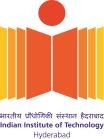 Indian Institute of Technology HyderabadKandi, Sangareddy, Telangana, India - 502284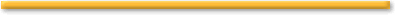 Open Colloquium Request Form Date:………………….………. Scholar Name:……………………………………………………………	Roll No.:…………………………………………………………..…………  	Name of the Guide & Co-Guide(if any):…………………………………………..……………………….. Signature of the Scholar* The formats for the serial number 3, 6, 7 & 8 are available at: https://iith.ac.in/academics/forms/Note: Final thesis along with Similarity Index declaration form should be submitted before OC along with the other documents. Only the changes suggested in the OC can be incorporated in the thesis within 1 month from OC date. Those suggestions should be clearly written in the OC report. If no suggestions are made, the thesis will be sent immediately to the selected reviewers without any change. OC report should reach to Academic office within 7 days of OC.Proposed Date of Open Colloquium:…………………………………….(OC Request form should be submitted at least one week before the proposed date of OC) Guide’s Signature								HoD’s SignatureDeputy Registrar, Academic							Dean Academic Doctoral Committee MembersDoctoral Committee MembersDoctoral Committee MembersDoctoral Committee MembersS.No.Name of the DC memberDepartmentSignatureList of documents to be submitted for the OCList of documents to be submitted for the OCList of documents to be submitted for the OCS.No.Name of the Document/FormSubmission1Soft copy of Synopsis (8-10 pages)(File name should be:- First name of scholar_Synopsis_Dept.)Yes / No2Soft copy of Thesis(File name should be:- First name of scholar_Thesis_Dept.)Yes / No3Similarity Index Declaration Form Yes / No4List of Publications through GuideYes / No4   No. of scopus indexed journal publications coming out of the thesis (Provide number)4   No. of scopus indexed conference publications coming out of the thesis (Provide number)4   No. of patents if any (Provide number)5First page of Two Scopus/WoS/MatsciNet indexed journal or conference publications, which are part of the Thesis */(or) Publication recently accepted but not published yet, please attach copy of acceptance(or) Details of patents if any, please attach a detailed sheet(Strike out whichever is not applicable)Yes / No6List of Examiners Form signed by the Supervisor and HoD in a sealed coverYes / No7Thesis Evaluation Option (A or B) FormYes / No8Author Declaration FormYes / No